Město Český Krumlov
Zastupitelstvo města Český KrumlovObecně závazná vyhláška města Český Krumlov
o místním poplatku za obecní systém odpadového hospodářstvíZastupitelstvo města Český Krumlov se na svém zasedání dne 14. prosince 2023 usneslo vydat na základě § 14 zákona č. 565/1990 Sb., o místních poplatcích, ve znění pozdějších předpisů (dále jen „zákon o místních poplatcích“), a v souladu s § 10 písm. d) a § 84 odst. 2 písm. h) zákona č. 128/2000 Sb., o obcích (obecní zřízení), ve znění pozdějších předpisů, tuto obecně závaznou vyhlášku (dále jen „vyhláška“):Čl. 1
Úvodní ustanoveníMěsto Český Krumlov touto vyhláškou zavádí místní poplatek za obecní systém odpadového hospodářství (dále jen „poplatek“).Poplatkovým obdobím poplatku je kalendářní rok.Správcem poplatku je městský úřad.Čl. 2
PoplatníkPoplatníkem poplatku jefyzická osoba přihlášená ve městěnebo vlastník nemovité věci zahrnující byt, rodinný dům nebo stavbu pro rodinnou rekreaci, ve které není přihlášená žádná fyzická osoba a která je umístěna na území města.Spoluvlastníci nemovité věci zahrnující byt, rodinný dům nebo stavbu pro rodinnou rekreaci jsou povinni plnit poplatkovou povinnost společně a nerozdílně.l. 3
Ohlašovací povinnostPoplatník je povinen podat správci poplatku ohlášení nejpozději do 15 dnů ode dne vzniku své poplatkové povinnosti; údaje uváděné v ohlášení upravuje zákon.Dojde-li ke změně údajů uvedených v ohlášení, je poplatník povinen tuto změnu oznámit do 15 dnů ode dne, kdy nastala.Čl. 4
Sazba poplatkuSazba poplatku za kalendářní rok činí 744 Kč.Poplatek se v případě, že poplatková povinnost vznikla z důvodu přihlášení fyzické osoby ve městě, snižuje o jednu dvanáctinu za každý kalendářní měsíc, na jehož koncinení tato fyzická osoba přihlášena ve městě,nebo je tato fyzická osoba od poplatku osvobozena.Poplatek se v případě, že poplatková povinnost vznikla z důvodu vlastnictví jednotlivé nemovité věci zahrnující byt, rodinný dům nebo stavbu pro rodinnou rekreaci umístěné na území města, snižuje o jednu dvanáctinu za každý kalendářní měsíc, na jehož koncije v této nemovité věci přihlášena alespoň 1 fyzická osoba,poplatník nevlastní tuto nemovitou věc,nebo je poplatník od poplatku osvobozen.Čl. 5
Splatnost poplatkuPoplatek je splatný nejpozději do 31. května příslušného kalendářního roku.Vznikne-li poplatková povinnost po datu splatnosti uvedeném v odstavci 1, je poplatek splatný nejpozději do patnáctého dne měsíce, který následuje po měsíci, ve kterém poplatková povinnost vznikla.Lhůta splatnosti neskončí poplatníkovi dříve než lhůta pro podání ohlášení podle čl. 3 odst. 1 této vyhlášky.Čl. 6
 OsvobozeníOd poplatku je osvobozena osoba, které poplatková povinnost vznikla z důvodu přihlášení ve městě a která je:poplatníkem poplatku za odkládání komunálního odpadu z nemovité věci v jiné obci a má v této jiné obci bydliště,umístěna do dětského domova pro děti do 3 let věku, školského zařízení pro výkon ústavní nebo ochranné výchovy nebo školského zařízení pro preventivně výchovnou péči na základě rozhodnutí soudu nebo smlouvy,umístěna do zařízení pro děti vyžadující okamžitou pomoc na základě rozhodnutí soudu, na žádost obecního úřadu obce s rozšířenou působností, zákonného zástupce dítěte nebo nezletilého,umístěna v domově pro osoby se zdravotním postižením, domově pro seniory, domově se zvláštním režimem nebo v chráněném bydlení,nebo na základě zákona omezena na osobní svobodě s výjimkou osoby vykonávající trest domácího vězení.Od poplatku se v alikvotní výši osvobozuje osoba, které poplatková povinnost vznikla z důvodu přihlášení ve městě a která:se v příslušném roce zdržuje 3 měsíce a déle v zahraničí,byla hospitalizovaná nepřetržitě po dobu delší než 3 měsíce v příslušném roce,je třetí a každé další nezaopatřené dítě v rodině s tím, že pořadí se určuje od nejstaršího k nejmladšímu dítěti,je do 3 let věku včetně celého kalendářního roku, ve kterém dovrší 3 let,je hlášená k pobytu na adresách ulice 5. května č.p. 307, č.p. 308, č.p. 317 a č.p. 326 po dobu, kdy město nezajišťuje svoz komunálního odpadu.Alikvotní výše osvobození dle předchozích odstavců se počítá podle poměru celých kalendářních měsíců s nárokem na osvobození v kalendářním roce k počtu měsíců 12.Vlastník nemovité věci zahrnující byt, rodinný dům nebo stavbu pro rodinnou rekreaci, ve které není přihlášená žádná fyzická osoba a která se nachází na území této obce, a má ve vlastnictví nemovitost v ulici 5. května č.p. 307, č.p. 308, č.p. 317 a č.p. 326, se osvobozuje od poplatku za tyto objekty po dobu, kdy obec nezajišťuje svoz komunálního odpadu.Fyzické osoby uvedené v čl. 2 odst. 1 písm. a) vyhlášky mající zároveň ve vlastnictví stavbu pro rodinnou rekreaci, ve které není přihlášena žádná fyzická osoba, se osvobozují od poplatku za tuto nemovitost.Od poplatku se osvobozuje město Český Krumlov jako osoba, které poplatková povinnost vznikla z důvodu vlastnictví nemovité věci zahrnující byt, rodinný dům nebo stavbu pro rodinnou rekreaci, ve které není přihlášená žádná fyzická osoba a která se nachází na území tohoto města.V případě, že poplatník nesplní povinnost ohlásit údaj rozhodný pro osvobození ve lhůtách stanovených touto vyhláškou nebo zákonem, nárok na osvobození zaniká.Čl. 7
Přechodné a zrušovací ustanoveníPoplatkové povinnosti vzniklé před nabytím účinnosti této vyhlášky se posuzují podle dosavadních právních předpisů.Zrušuje se obecně závazná vyhláška č. 3/2021, o místním poplatku za obecní systém odpadového hospodářství, ze dne 16. prosince 2021.Čl. 8
ÚčinnostTato vyhláška nabývá účinnosti dnem 1. ledna 2024.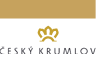               Obecně závazná vyhláška města Český Krumlov               Obecně závazná vyhláška města Český Krumlov Počet stran: 4Účinnost od: 1. 1. 2024Počet příloh:  Alexandr Nogrády v. r.
 starostaDalibor Uhlíř, MBA v. r.
 místostarosta